БІЛОЦЕРКІВСЬКА МІСЬКА РАДА	КИЇВСЬКОЇ ОБЛАСТІ	Р І Ш Е Н Н Я
 від 24 грудня 2020 року                                                                        № 75-05-VIIІ
		Про внесення змін до рішення міської ради від 10 грудня 2020 р. № 03-02-VIII «Про затвердження Регламенту Білоцерківської міської ради VIII скликання»Розглянувши подання депутата міської ради Смутка Б.М. від 23 грудня 2020 р. № 402/02-17, відповідно до частини 1 статті 59 Закону України «Про місцеве самоврядування в Україні», міська рада вирішила:1. Внести зімни до рішення міської ради від 10 грудня 2020 р. № 03-02-VIII «Про затвердження Регламенту Білоцерківської міської ради VIII скликання», а саме: 1.1. Частину 2 пункту 4 статті 11 Регламенту викласти в такій редакції: «Постійні комісії попередньо розглядають кандидатури осіб, які пропонуються для обрання, затвердження, призначення, звільнення або погодження Радою, готують висновки з цих питань».1.2. Пункт 3 статті 23 Регламенту викласти в такій редакції: «3. Проєкт рішення перед внесенням на розгляд ради, проходить візування (далі – узгодження) через систему електронного документообігу (далі – СЕД). Завантаження проєктів рішень в СЕД забезпечує працівник структурного підрозділу, який технічно підготував  відповідний проєкт рішення (далі – виконавець) незалежно від того, хто є автором проєкту рішення. Якщо автором і виконавцем проєкту рішення є депутат ради, то завантаження в СЕД забезпечує організаційний відділ міської ради».1.3. Пункт 9 статті 23 Регламенту викласти в такій редакції: «9. За результатами узгодження в СЕД проєкту рішення виконавець виробляє кінцеву його редакцію з урахуванням зауважень і пропозицій. У разі внесення таких змін у кінцеву редакцію, проєкт рішення проходить узгодження повторно».1.4. Пункт 10 статті 23 Регламенту викласти в такій редакції: «10. Після узгодження виконавець готує та передає в організаційний відділ ради для реєстрації паперовий примірник проєкту, який має містити:- відповідний проєкт рішення із листом узгодження, сформованим СЕД;- подання (чи інший документ, передбачений пунктом 2 статті 23 регламенту);- пояснювальну записку (окрім проєктів рішень, що стосуються земельних питань);- зауваження та пропозиції, що надійшли в процесі узгодження проєкту рішення (якщо вони не враховані у кінцевій редакції проєкту рішення)».1.5. Пункт 2 статті 24 Регламенту викласти в такій редакції: «2. Узагальнення зауважень і пропозицій, що надходять у результаті попереднього обговорення проєктів 2рішень, вироблення кінцевої редакції покладається на виконавців проєктів й можуть бути додатково розглянуті на спільних засіданнях постійних комісій Ради».1.6. Пункт 4 статті 24 Регламенту викласти в такій редакції: «4. Зауваження та пропозиції до проєкту рішення доводяться доповідачем під час розгляду на постійних комісіях Ради та на пленарному засіданні Ради».2. Контроль за виконанням рішення покласти на постійну комісію з питань дотримання прав людини, законності, оборонної роботи, запобігання корупції, з питань децентралізації, сприяння депутатській діяльності, етики та регламенту.Міський голова                                                                                     Геннадій ДИКИЙ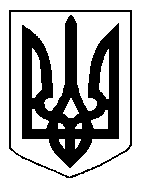 